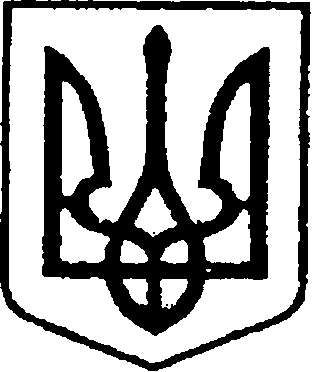                                                         УКРАЇНА                                         ЧЕРНІГІВСЬКА ОБЛАСТЬН І Ж И Н С Ь К А    М І С Ь К А    Р А Д АВ И К О Н А В Ч И Й    К О М І Т Е Т				    Р І Ш Е Н Н Явід 11 травня 2023 р.             	      	м. Ніжин    			№ 161Про встановлення меморіальноїдошки  Якименко В. І.на будівлі гімназії  № 13 за адресою м.Ніжин, вул. Овдіївська, 227	Відповідно до ст. 32, 40, 42, 53, 59  Закону України «Про місцеве самоврядування в Україні», Регламенту виконавчого комітету Ніжинської міської ради VІІІ скликання, затвердженого рішенням Ніжинської міської ради Чернігівської області від 24 грудня 2020 року № 27-4/2020, звернення директора Ніжинської гімназії № 13 Світлани Несклади  від 26 квітня 2023 року  та метою вшанування загиблого  захисника України ЯКИМЕНКА Віктора Івановича  виконавчий комітет Ніжинської міської ради вирішив:	1. Встановити меморіальну дошку ЯКИМЕНКУ Віктору Івановичу   на  приміщення гімназії № 13,   за адресою  м. Ніжин, вул. Овдіївська, 227. Текст меморіальної дошки додається. 	2. Т.в.о. начальника відділу інформаційно-аналітичної роботи 
та комунікацій з громадськістю виконавчого комітету Ніжинської міської ради   Пустовіту С.М.  забезпечити оприлюднення цього рішення шляхом розміщення на офіційному сайті Ніжинської міської ради.                              	3. Контроль за виконанням рішення покласти на заступника міського голови з питань діяльності виконавчих органів влади Смагу С.С.Головуючий на засіданні Виконавчого комітетуНіжинської міської радиПерший заступник міського головиз питань діяльності виконавчих органів ради							Федір ВОВЧЕНКОВізують:Начальник управління культуриі туризму Ніжинської міської ради			          Тетяна БАССАКЗаступник міського голови з питань діяльності виконавчих органів влади							Сергій СМАГАНачальник  відділу юридично-кадрового забезпечення 					В’ячеслав ЛЕГАКеруючий справами виконавчого комітету 						Валерій САЛОГУБДодаток дорішення виконавчого комітету Ніжинської міської радивід 11 травня 2023 р. № 161Текст меморіальної дошки«У цьому закладі освіти навчався ЯКИМЕНКО Віктор Іванович, який героїчно загинув 12  лютого 2023 року, захищаючи суверенітет та територіальну цілісність України. Нагороджений медалями «Учасник АТО» та «Учасник ООС»,  відзнакою Президента України «За участь в антитерористичній операції». Герої не вмирають!»  Пояснювальна записка  до проєкту рішення виконавчого комітету«Про встановлення меморіальної дошки  Якименко В. І.на будівлі гімназії  № 13 за адресою м.Ніжин, вул. Овдіївська, 227»1. Обґрунтування необхідності прийняття акта Проект рішення сесії Ніжинської міської ради «Про встановлення меморіальної дошки  Якименко В. І. на будівлі гімназії  № 13 за адресою м.Ніжин, вул. Овдіївська, 227» розроблено відповідно ст. 32, 40, 42, 59  Закону України «Про місцеве самоврядування в Україні», Регламенту виконавчого комітету Ніжинської міської ради VІІІ скликання, затвердженого рішенням Ніжинської міської ради Чернігівської області від 24 грудня 2020 року № 27-4/2020, звернення директора Ніжинської гімназії № 13 Світлани Несклади  від 26.04.2023 року  та метою вшанування загиблого  захисника України ЯКИМЕНКА Віктора Івановича.Встановлення меморіальної дошки  на честь загиблого захисника України ЯКИМЕНКА Віктора Івановича на навчальному закладі, де він здобував освіту, важливий крок у збереженні пам’яті,  патріотичному вихованні та вшануванні захисників, які загинули на бойовому посту під час російського вторгнення на територію України.2. Загальна характеристика і основні положення проектуПроект рішення складається з  3  пунктів.Пункт 1 містить інформацію про встановлення меморіальних дошок на будівлі адресою м. Ніжин, вул. Овдіївська, 227 (приміщення гімназії  № 13). Додаток 1.Пункт 2 містить інформацію про забезпечення оприлюднення даного рішення на сайті міської ради.Пункт 3  визначає контролюючого за організацію виконання даного рішення.Начальник управління культуриі туризму									Тетяна БАССАК